			NAME:_____________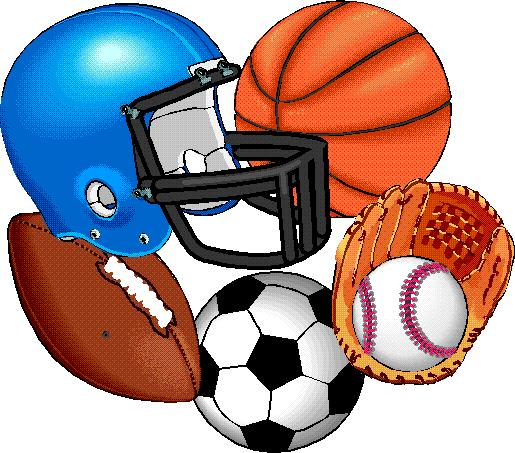 We have been working on the F.I.T.T. Principle in Physical Education class.  This principle is the guiding force behind maintaining our personal physical fitness.  The student needs to demonstrate his/her understanding of the F.I.T.T. principal each week.  It is the responsibility of the student to complete the assignment. Parents may assist their child but please do not complete the work for them. Need to document at least 5 days and 60 minutes per day. If more than one activity is chosen record ALL activities and describe each.F=Frequency	How often each week you participate in activity.  Leave this blank if you do nothing. Write what day it is if you do an activity.  (For example: Sunday =nothing, Monday =Day 1, Tuesday =nothing, Wednesday=Day 2.) I=Intensity	  	How hard you work.  We have been using the Perceived Exertion Scale:			 	0		Nothing at all-sitting around being lazyJ				1-2		Weak or beginning warm up.				3-4		Moderate-to somewhat hard.					5		Hard					6-8		Very hard but can keep going strong.					9-10		Extremely hard, maximum effort, cannot keep going.	**6-8 is the PE you want to be working out for long periods of time. (20-60 mins.)T=Time 			How much time is spent in activity, or the number of repetitions /sets.T=Type 			What kind of activity did you do.  (muscle strength, cardiovascular, etc.)DAYSUNDAYMONDAYTUESDAYWEDNESDAYTHURSDAYFRIDAYSATURDAYF=FREQUENCYHow many days each week are you active? I=INTENSITYHow hard are you working? T=TIMEHow much time, sets, or repetitions did you do? T=TYPEWhat kind of activity did you do?